Press release    2015panaccusticum - new minimal music by Matthias EtterSounds, themes and fragmented melodies repeated in short intervals, scattered and stacked up across a wide stereo field. In this (live) violin-performance, composition and improvisation create a spatial canonesque-sound, and provide an invitation to relax. Listening to this music with eyes closed may alter your perception of time.After years of experimentation and improvisation on his violin, Matthias Etter has created a unique soundscape using stereo-effects. This Year he will bring his panaccusticum project to New York for the second time, where he has been invited to play to club venues.panaccusticum – CD „silent trees“The new panaccusticum - CD - "silent trees" with 11 tunes (released in May 2015) - recorded and produced in BarBarMusic-studio in Meiringen, Switzerland and mastered in the Glow In The Dark Studios, Atlanta USA. Three compositions are played by violinist Magdalena Hegglin.Audio samples, more infos, pictures and Statements on:http://panaccusticum.com/en/2015/Documents/Records 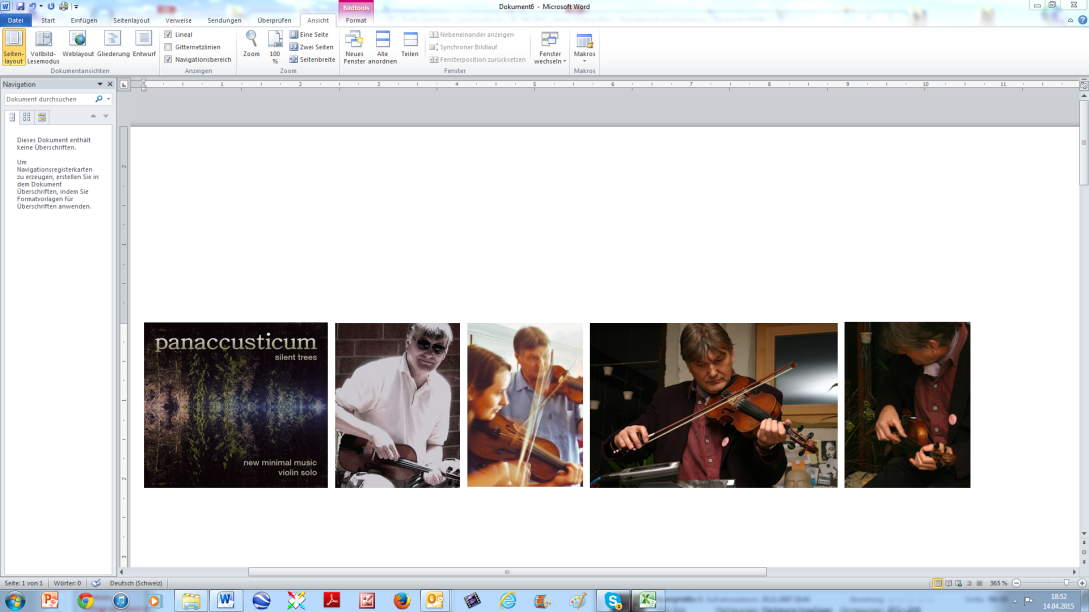 http://panaccusticum.com/en/Documents/Media_Downloads